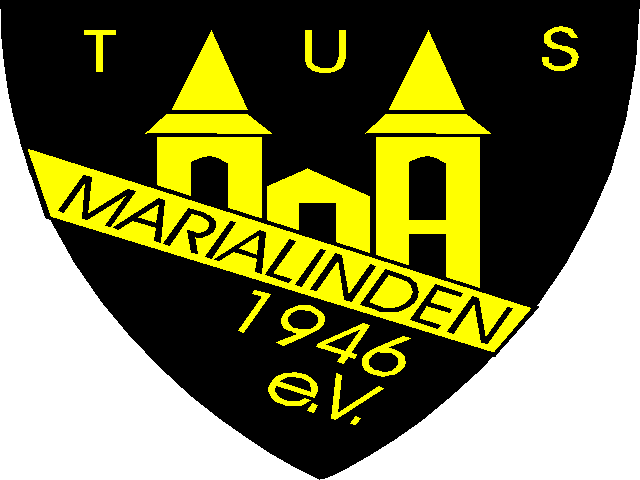 Anlage 4: PlatzorganisationDer Bereich um die Trainerbänke (1) wird markiert bzw. mit Flatterband abgesperrt.Vor dem Haupteingang werden farbige Markierungen mit 1,5 Metern Abstand auf dem Boden angebracht um auf den Mindestabstand beim Eintritt hinzuweisen.Es gibt ein Wegekonzept, das einen getrennten Zugang und das Verlassen des Platzes sicherstellt. Die Wege werden durch Flatterband getrennt und durch farbige Markierungen auf dem Boden gekennzeichnet. Die Mannschaften werden ebenfalls durch ein Flatterband und farbige Markierungen zum Eingang (2) geführt.Für den Verkauf von Getränken und Lebensmitteln wird eine Wegführung im Einbahnstraßensystem rund um den Pavillon durch Flatterband und farbige Markierungen gekennzeichnet. Im Pavillon wird in einem Feld eine Plexiglasscheibe installiert, sodass im Pavillon keine Maske getragen werden muss. Diese ist lediglich bei der Wurstausgabe notwendig.Der Platz vor dem Pavillon ist ansonsten für alle Zuschauer*innen gesperrt.Für Funktionäre und den Stadionsprecher steht eine abgesperrte Fläche hinter dem Kassenhaus zur Verfügung.Der Stadionsprecher wird auf die wesentlichen Inhalte des Hygienekonzeptes bei den Ansagen eingehen.Ab 10.30 Uhr (bei Heimspieltagen mit allen drei Mannschaften) ist eine Person mit Mundschutz für die Eingangskontrolle zuständig. Ab 13.30 Uhr werden die Kassierer bei Bedarf unterstützen. Ansonsten ist bei Einzelspieltagen die Eingangskontrolle eine Stunde vor Spielbeginn sicherzustellen.An der Eingangskontrolle steht ausreichend Desinfektionsmittel zur Verfügung.Alle Mannschaften erstellen eine Kaderliste mit Betreuern und Trainern mit Name, Adresse und Handynummer in alphabetischer Reihenfolge. Am Spieltag ist dann der Meldebogen aus dem DFB Net bei der Eingangskontrolle abzugeben.Eine Liste aller Zuschauer*innen, die regelmäßig Spiele besuchen, wird ebenfalls erstellt. An der Eingangskontrolle sind diese auf der Liste zu markieren, sodass die Erfassung schnell und zügig erfolgen kann.Alle weiteren Zuschauer*innen sind in einer separaten Liste händisch mit Namen, Adresse, Telefonnummer und Unterschrift zu erfassen.Es dürfen max. 300 Zuschauer*innen die Sportanlage betreten. Der Aufenthalt ist auf den mit (3) gekennzeichneten Flächen gestattet.Alle Listen werden zentral pro Spieltag archiviert und in der Geschäftsstelle abgelegt.